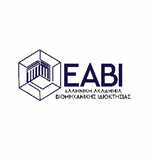 ΕΝΤΥΠΟ ΑΙΤΗΣΗΣ ΣΥΜΜΕΤΟΧΗΣΣΤΟ ΠΡΟΓΡΑΜΜΑ ΒΑΣΙΚΗΣ ΕΚΠΑΙΔΕΥΣΗΣ ΣΤΗ ΒΙΟΜΗΧΑΝΙΚΗ ΙΔΙΟΚΤΗΣΙΑ ΤΗΣ ΕΑΒΙ ΕΤΩΝ 2023-2024Προς: Την Τριμελή Επιτροπή Αξιολόγησης Υποψηφιοτήτων για το Βασικό   Πρόγραμμα Εκπαίδευσης της ΕΑΒΙΤου/της (ονοματεπώνυμο):Όνομα πατρός:Πλήρης ταχυδρομική διεύθυνση:Κινητό τηλέφωνο επικοινωνίας:E-mail επικοινωνίας:Αποφοίτησα από το Τμήμα: του Πανεπιστημίου: στις (ημερομηνία λήψης του πτυχίου):με τον ακριβή βαθμό:            / 10Με την παρούσα αίτησή μου, δηλώνω ότι επιθυμώ να συμμετάσχω στο Πρόγραμμα Βασικής Εκπαίδευσης στη Βιομηχανική Ιδιοκτησία της ΕΑΒΙ, διετούς διάρκειας, ετών 2023-2024.Αθήνα,                    2023Ο αιτών/Η αιτούσα…………………………….(Η απλή εγγραφή του ονοματεπωνύμου σας στο σημείο αυτό και η αποστολή τής αίτησης αυτής από το προσωπικό σας e-mail επέχουν θέση υπογραφής)